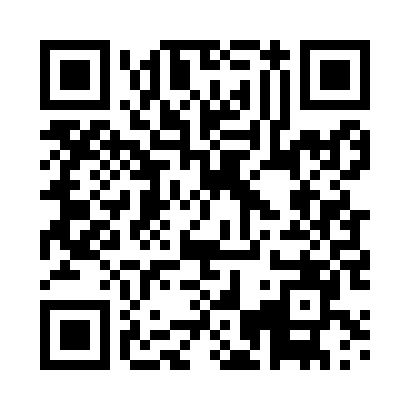 Prayer times for Escarigo, PortugalWed 1 May 2024 - Fri 31 May 2024High Latitude Method: Angle Based RulePrayer Calculation Method: Muslim World LeagueAsar Calculation Method: HanafiPrayer times provided by https://www.salahtimes.comDateDayFajrSunriseDhuhrAsrMaghribIsha1Wed4:406:251:246:208:2410:032Thu4:386:241:246:218:2510:053Fri4:366:231:246:218:2610:064Sat4:346:211:246:228:2710:085Sun4:336:201:246:238:2810:096Mon4:316:191:246:238:2910:117Tue4:296:181:246:248:3010:128Wed4:276:171:246:248:3110:149Thu4:266:161:246:258:3210:1510Fri4:246:151:246:268:3310:1711Sat4:236:141:246:268:3410:1812Sun4:216:121:246:278:3510:2013Mon4:196:111:246:278:3610:2114Tue4:186:111:246:288:3710:2315Wed4:166:101:246:288:3810:2416Thu4:156:091:246:298:3910:2617Fri4:136:081:246:298:4010:2718Sat4:126:071:246:308:4110:2919Sun4:116:061:246:318:4210:3020Mon4:096:051:246:318:4310:3121Tue4:086:041:246:328:4410:3322Wed4:076:041:246:328:4510:3423Thu4:056:031:246:338:4610:3624Fri4:046:021:246:338:4710:3725Sat4:036:021:246:348:4710:3826Sun4:026:011:246:348:4810:4027Mon4:016:001:256:358:4910:4128Tue3:596:001:256:358:5010:4229Wed3:585:591:256:368:5110:4330Thu3:575:591:256:368:5210:4431Fri3:575:581:256:378:5210:46